Publicado en Madrid el 20/04/2017 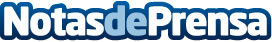 El IICP organiza las II jornadas de RSC: La Comunicación del ValorEl encuentro, que cuenta con Fundación CEU como entidad educativa colaboradora y Obra Social "La Caixa" como entidad colaboradora, se celebrará los días 9 y 10 de mayo en CaixaForum Madrid, y reunirá a destacadas empresas nacionales que expondrán sus experiencias de éxito en el ámbito de la Responsabilidad Social CorporativaDatos de contacto:Luis Antonio González PérezDirector Ejecutivo de las Jornadas606848941Nota de prensa publicada en: https://www.notasdeprensa.es/el-iicp-organiza-las-ii-jornadas-de-rsc-la Categorias: Comunicación Madrid Emprendedores Recursos humanos http://www.notasdeprensa.es